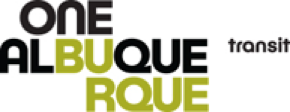 Transit Advisory Board (TAB) AgendaFebruary 11, 20214:00 pm to 5:30 pmVirtual Meeting (Online) Via ZOOMMeeting ID: 938 8331 9316Phone#: 1 669 900 6833 or 1 253 215 8782Notice: This meeting will be held electronically pursuant to Mayor Keller’s instructions that boards meet using virtual teleconferencing platforms. See ABQ Ride’s website for Zoom information or call the Transit Department for more assistance in attending our meeting at 505-243-7433.Welcome and Indigenous Land AcknowledgementCall to Order and TAB/Transit Roll Call: [  ] Harris Balkin; [  ] Kathy Foster; [  ] Rachel Hertzman; [  ] Brendan Miller; [  ] Steve Pilon; [  ] Orville Pratt [   ]; Christopher Ramirez; [   ] Patricia Salisbury; [  ] Jacqueline Smith (PTAB); [   ] Stephanie Dominguez; [   ] Danny Holcomb; and [   ] Margaret LuceroGuest & Other IntroductionsApproval of AgendaApproval of January 14 MinutesPublic Comments (2-minute limit per audience member)Chair’s ReportTransit Equity DayStakeholders & VisionBoard MembershipDirector’s ReportElectric BusesFY22 Budget UpdateABQ Ride AppsResponses to other TAB questionsUnfinished Business: Transit RFP UpdateTAB and ABQRide Engagement ProjectsSan Pedro ART StationNew Business:Transit Department Staff SharingTAB Mission & StakeholdersResolution Calling for Free Fares on ART and Resolution Calling for Pay Equity and Hazard PayPublic Comments (2-minute limit per audience member)Adjournment